Y11 Cycle 1 Week 3 Combined Science Homework: Extended writing questions (Higher)Q1.
 The combined contraceptive pill contains the hormones oestrogen and progesterone.(i)  State the endocrine gland that releases oestrogen.(1) ............................................................................................................................................. (ii)  Explain how high levels of oestrogen and progesterone in the combined contraceptive pill work together to prevent pregnancy.(4) .............................................................................................................................................  .............................................................................................................................................  .............................................................................................................................................  .............................................................................................................................................  .............................................................................................................................................  .............................................................................................................................................  .............................................................................................................................................  .............................................................................................................................................  ............................................................................................................................................. (Total for question = 5 marks)Q2.
 * Explain how hormones control the menstrual cycle.(6).............................................................................................................................................  .............................................................................................................................................  .............................................................................................................................................  .............................................................................................................................................  .............................................................................................................................................  .............................................................................................................................................  .............................................................................................................................................  .............................................................................................................................................  .............................................................................................................................................  .............................................................................................................................................  .............................................................................................................................................  .............................................................................................................................................  .............................................................................................................................................  .............................................................................................................................................  ............................................................................................................................................. .............................................................................................................................................  .............................................................................................................................................  ............................................................................................................................................. (Total for question = 6 marks)Mark Scheme
Q1.
 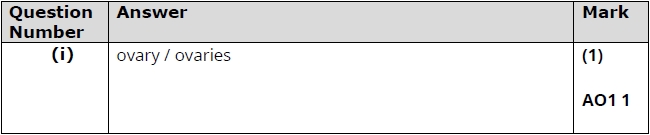 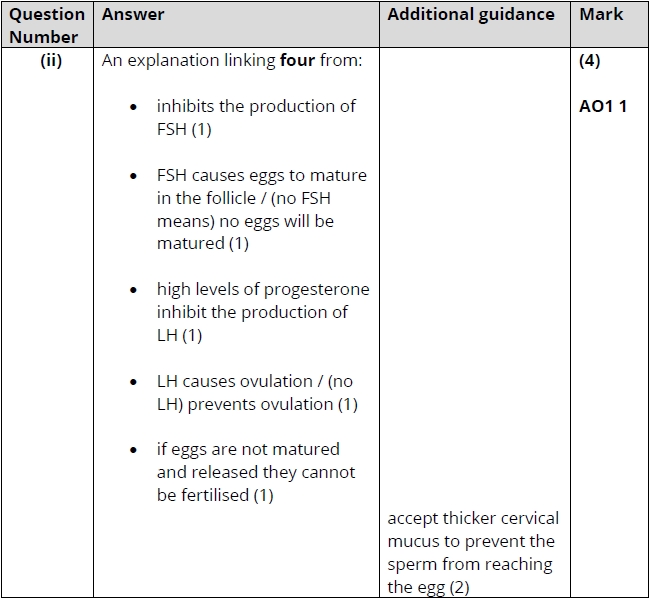 Q2.
 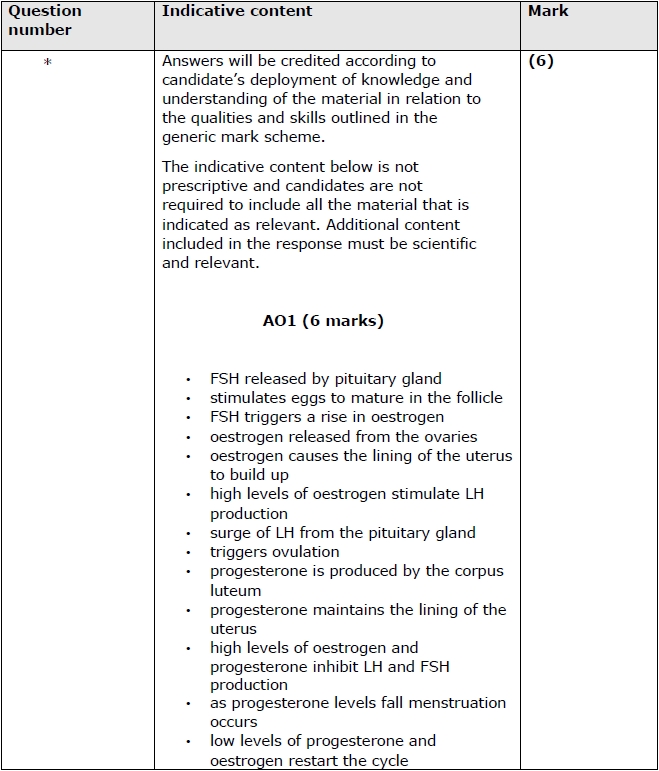 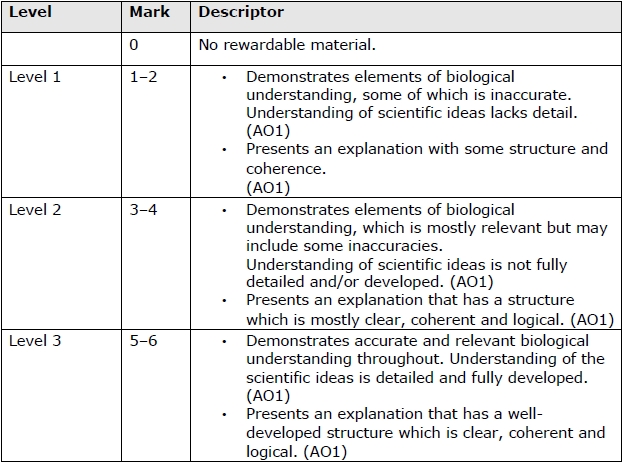 